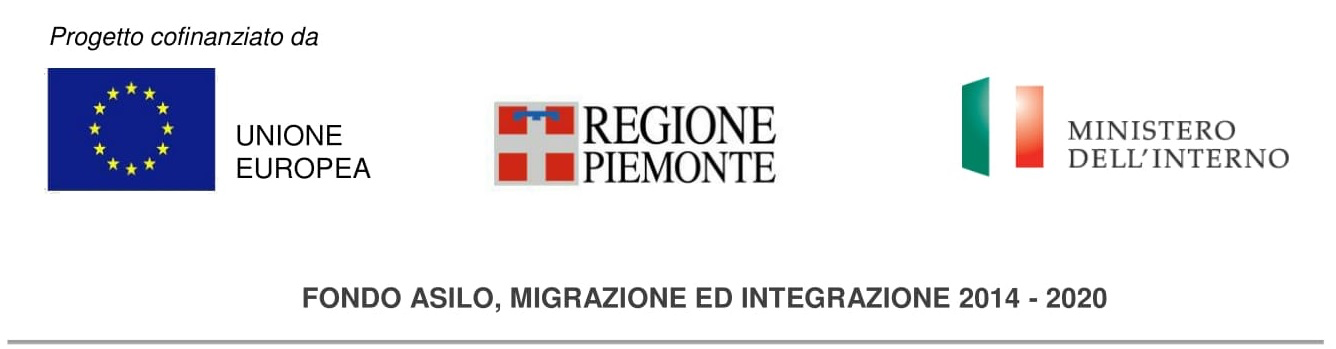 SCHEDA DI ISCRIZIONEInviare la scheda compilata a   torino@uisp.it Cognome: Nome:Nata/o a:Residente in Via/Corso:Città e Cap:Recapiti telefonici:E-mail:Titolo/i di studio:Ruolo/Incarico ricoperto in ambito sportivo:Tecnico, atleta, allenatore/trice, dirigente, insegnante, ecc ...Presso:Società Sportiva, Ente Pubblico, EPS, Comitato, Scuola, ecc…DATA E CITTÀ DI FREQUENZA DEL CORSO:Annotazioni/varie: